INSTRUÇÕES PARA FORMATAÇÃO DE RESUMO ESTENDIDONome do estudante * e Nome do Orientador***Curso** Departamento/Faculdadee-mails: autor.principal@provedor.com e email.orientador@pucsp.brResumo: Este documento Word (modelo) apresenta as instruções para a formatação dos resumos estendidos a serem submetidos para o 31º encontro do PIBIC. Os autores devem seguir rigorosamente estas instruções para preparação dos originais em formato MSWord® (*.docx/doc). Com esses resumos estendidos, serão produzidos os Anais do evento, em versão eletrônica. Somente os que respeitarem este modelo serão considerados para publicação. A primeira parte do documento é este pequeno resumo introdutório, o qual deve conter no máximo 250 palavras, em um único parágrafo. Neste resumo introdutório, devem constar, de modo breve, o tema, os objetivos, a metodologia, a base teórica. O resumo estendido (documento completo) deve apresentar Introdução, 0bjetivos, Metodologia, Resultado e Discussão dos resultados, Conclusão, seguidos das Referências.Usar fonte 10, espaçamento simples (como feito aqui).Palavras-chave: Três a cinco palavras-chave, com inicial maiúscula, separadas por ponto. Classificação das áreas de conhecimentoIndicar aqui a classificação, usando a tabela de áreas de conhecimento do CNPq.[1]IntroduçãoO resumo estendido permite que os autores apresentem informações como tabelas, figuras e breves discussões, enriquecendo a apresentação do resultado da pesquisa.  Deve ter de 1000 (mil) a 2000 (duas mil)  palavras. Todos os resumos estendidos aprovados e apresentados durante o evento serão incluídos nos Anais do evento a ser publicado exclusivamente em formato digital.O resumo estendido deve ser submetido no formato MSWord® (*.docx), com o corpo do texto em fonte Times New Roman, tamanho 10, com títulos da mesma fonte e tamanho em negrito. O título do resumo estendido deve ser o mesmo do projeto submetido pela plataforma Fluig. O resumo deve ser estruturado em sessões hierárquicas, não excedendo dois níveis de cabeçalhos sem numeração, conforme adotado nestas instruções. Por exemplo, o campo, deste documento, “Metodologia” é o primeiro nível, e o campo “Tamanho do Papel” é o segundo, tabulado como início de novo parágrafo. Para facilitar, edite esse documento, apagando esse texto explicativo e adicionando sua produção. A Introdução deve ser concisa e objetiva, expondo o contexto da pesquisa, com o tema e a justificativa do estudo, bem como a base teórica. ObjetivosNo item “objetivos” devem ser apresentados os objetivos da pesquisa. Não use imagens, tabelas ou equações nesse tópico.MetodologiaA escrita da metodologia que orientou o desenvolvimento da pesquisa deve apresentar a descrição do material utilizado e do método empregado de modo claro, objetivo e coerente.  Descrição de ferramental metodológico, equipamentos, softwares, tamanho populacional, etc. Tamanho do papel – Configuração para papel A4 (210 × 297 mm), no modo retrato. Margens – Devem-se respeitar margens de 25 mm nas bordas superior e inferior, e de 20 mm nas bordas laterais.Formato das páginas – Formatar o texto do resumo estendido em duas colunas com 80 mm de largura, e 10 mm de espaço entre colunas. Todo o texto deve ser justificado à direita e à esquerda.Fontes – Usar fonte Times New Roman, tamanho 12, em todo o texto, e espaçamento 1,5 entre linhas.Um resumo das fontes e estilos que devem ser adotados é apresentado na Tabela 1.Título e autoria – Título centralizado, tamanho 14, negrito, todas as palavras com inicial maiúscula Evitar abreviações não usuais. Tabela 1: Exemplo de uma tabela, indicando o tamanho e estilo das fontes (Times New Roman).Estilo – Usar seções separadas para Introdução, Metodologia, Resultados e Discussão, Conclusão, Agradecimentos e Referências. Os títulos das seções (justificados à esquerda) devem estar em negrito, com uma linha em branco antes de cada título (10 pontos).Corpo do texto – Usar fonte Times New Roman (12 pontos, regular) ao longo do resumo estendido. Utilize itálico em expressões estrangeiras e variáveis de equações. Evite o uso de textos sublinhados. Não insira linhas em branco entre parágrafos. Devem ser utilizadas medidas e unidades definidas no Sistema Internacional de Unidades (SI) para todas as grandezas no texto, nas figuras e nas tabelas.Trabalhos que incluam experimentos com seres humanos ou animais devem citar (em Metodologia) o parecer favorável de um Comitê de Ética.Tabelas e figuras – Devem ser inseridas após a sua primeira citação no texto, tão perto quanto possível de onde foram citadas. Devem ser centralizadas e numeradas consecutivamente com algarismos arábicos (Tabela 1, Tabela 2, ... Figura 1, Figura 2, ...). Cada tabela ou figura deve receber um título ou legenda, respectivamente. Os títulos devem ser colocados acima das tabelas e as legendas abaixo das figuras. Deixar uma linha em branco antes e uma depois de cada título ou legenda, os quais devem ser escritos a partir da margem esquerda da coluna, sem recuo e em estilo normal.Tabelas devem conter somente caracteres alfanuméricos e nenhum elemento gráfico. Não usar fontes com menos de 8 pontos. No texto, referencie figuras e tabelas com a primeira letra maiúscula. A Tabela 1 deve ser usada como modelo a ser adotado: linhas horizontais devem ser usadas apenas para delimitar a tabela e separar os títulos das colunas dos respectivos dados. Evitar o uso de linhas verticais.Fotografias digitais ou esquemas e diagramas podem ser usados, mas devem apresentar, se possível, alta definição. Como exemplo, a Figura 1 mostra o logotipo do PIBIC.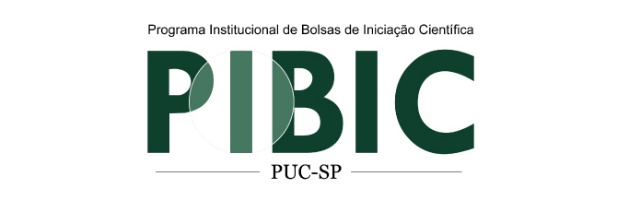 Figura 1: Logotipo do PIBIC.Equações – Devem ser centralizadas, numeradas sequencialmente e com os números entre parênteses, justificados à direita:                   (1)Referências – Numerar as referências no texto na ordem de citação, usando algarismos arábicos entre colchetes [2]. Listar as referências nesta mesma ordem, na última seção do resumo estendido, a qual deve ser intitulada Referências, como apresentado adiante.A última seção deste texto ilustra o formato a ser seguido para referências de publicações eletrônicas [1], livros e obras completas [2], capítulos de livros [3], artigos em periódicos [4], teses [5] e anais de congressos [6].ResultadosOs resultados e a discussão dos resultados devem ser apresentados na sequência, de modo a estabelecer conexão com a base teórica e os objetivos. ConclusõesNo último item, antes de declarar a agencia de fomento e as referências, deve-se acrescentar um ou dois parágrafos relacionando as principais conclusões do trabalho.Agência de FomentoAgradecimentos a pessoas e órgãos financiadores devem ser colocados nessa seção (PIBIC-CNPq, PIBIC-CEPE ou PIBIC Sem Fomento), antes das referências. Indicar qual foi o órgão financiador, entre um dos três acima.Referências[1] CNPq, Área do Conhecimento, http://lattes.cnpq.br/documents/11871/24930/TabeladeAreasdoConhecimento.pdf/d192ff6b-3e0a-4074-a74d-c280521bd5f7 acessado em: 29/06/2022[2] Murray PR, Rosenthal KS, Kobayashi GS, Pfaller MA. Medical microbiology. 4a ed. St. Louis: Mosby; 2002.[3] Neuman MR. Biopotential amplifiers. Em: J.G. Webster, editor. Medical Instrumentation. New York: John Wiley and Sons; 1995. p. 227-88.[4] Oliveira CLC, Vieira CRS, Giannella-Neto A. Transdutor de pressão diferencial capacitivo para medição de fluxo ventilatório. Revista Brasileira de Engenharia Biomédica - Caderno de Engenharia Biomédica. 1982; 1(1):5-29.[5] Onusic DM. Construção de um dispositivo eletrônico para determinação de camada semi-redutora em feixe de raios-X diagnóstico [dissertação]. Campinas: Universidade Estadual de Campinas; 2005.[6] Albuquerque JAG, Costa ET, Bóscolo FN. Practical method for photon fluency evaluation of digital X-ray image system. In: Proceedings of the 25th Annual International Conference of the IEEE Engineering in Medicine and Biology Society; 2003 Sep 17-21; Cancún, México. 2003. p. 3056-9.ItemTamanhoEstiloTítulo14Negrito, MaiúsculasNomes, endereços, afiliação e e-mail dos autores12RegularAbstract10NegritoCabeçalhos das seções10NegritoCorpo do texto12RegularExpressões estrangeiras, variáveis nas equações e no texto*Itálico